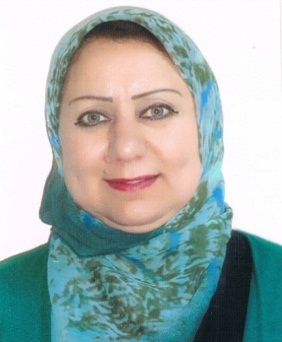 CVName-Nidhal .H Ghaib waheed alrubaieDate of birth -12/7/1959Marital status - MarredNumber of boys -  OneReligion  -  MuslemanJurisdiction - Orthodontic Job-Assistant dean for scientific Affairs and student affairs Degree Scientific -   ProofTitle of the work -  Faculty of Dentistry / University of BaghdadWork Phon  -   07901996275Mobile -  07709288757E- Mail  -  Nidhal.h_Ghaib@yahoo.com     First: Scientific qualifications   Second: Career progression Third : University Teaching Fourth: Courses which you teach  Fifth :Thesis that are supervised by      Sixth: Scientific conferences and Symposia in which he participated              Seventh :Other Scientific activities Ninth: Membership of scientific bodies/local and internationalMember of Association of orthodontics world / AmericaMember of Association of orthodontics Arabic / Amman - JordanMember of Association of orthodontics Iraq/Baghdad Member of Association of laser Iraq / Baghdad Member of Dental Association of Iraq / BaghdadMember of the Parliamentary council of the Arab educational /Cairo / Egypt      Tenth: letters of thanks , awards and recognitions       Eleventh: The books composed or translated       Twelfth: Languages         1- Arabic language.         2- English language.DegreeUniversityFaculty  The dateBachBaghdadDental1983MasterBaghdadDental1990PhDAnotherCertificate of Dental implantsDental Association1993NoJobThe work placeThe period from-To1Teaching assistant in collegeFaculty of Dentistry / University of Baghdad1983-19892High Graduate studentFaculty of Dentistry / University of Baghdad1989-19903Assistant coachFaculty of Dentistry / University of Baghdad1991-19934LecturerFaculty of Dentistry / University of Baghdad1993-19965Assistant ProfessorFaculty of Dentistry / University of Baghdad1996-20006Professor of UniversityFaculty of Dentistry / University of Baghdad2003 Until nowNoPlace(Institute/ college)UniversityThe period from-To1Faculty of DentistryBaghdad1983 Until nowNoDepartment ArticleYear1OrthodonticOrthodontics / fourth stage /view1983 Until now2OrthodonticOrthodontics / fourth stage /work1983 Until now3OrthodonticOrthodontics / fifth stage /view1983 Until now4OrthodonticOrthodontics / fifth stage /work1983 Until now5OrthodonticOrthodontics / High Graduate1995 Until nowNoThesis and MessagesDepartment/Orthodontic Year1Pharmacological control of orthodontic pain (a clinical study)Thaira Abbas JassimJuly 20062Evaluation of shear bond strength of bonded molar tubes.(in vitro comparative study)Layth Mohammad kareem KaramAugest-20063Dental arch dimensions and forms in sulaimania kurdish population sample aged (16-24)years with class I normal occlusion .Soolav flayh Hassam AL- Hadithy20054Rate of force decay for different types of extra_oral elastics.(a comparative in vitro study)Anas K .Al- QasimJuly 20065Bonding in orthodonticsRana Omran Jassim Al-Naddwi20036The effect of different orthodontic elastomeric ligatures on frictional resistance(an in-vitro study)Khalid Mohammed Obaid 20077An experimental and artificial neural network prediction of cross section and activation distance effect on T-spring force systemNoor M.Hasan Garma20018A comparative study of the shear bonding strength of brackets adhered to laser-etched enamel versus acid-etched enamelHakam husham –Al fakhry20019Evaluation of enamel surface damage after debonding using three different pliersHadeel Ali201010The effect of drinks and food stimulants on the force applied by orthodontic elastomeric chains (an experimental in vitro study.Basma AlAzawii200811Mechanical behavior and clinical efficiency of elastomeric chain and nickel titanium closed coil (a comparative study)Haytham Ali Attiah Al_Ghazi 200112The microhardness measurements and scanning electron microscopic evaluation of the enamel surface using different luting cements Wessam wahab sahib Al-Khafaji200213Force decay of elastomeric ligature (in vitro study)Asseel Mohammed Munther Al-Faham200214A comparison of frictional force between orthodontic wires and brackets under dry and wet conditions a simulation of maxillary canine retraction along a continuous archwire (an in vitro study )Shahba'a Abdul_ Ghafoor Mohammed200215Skeleto_ dental features analysis of Iraqi thalassemic patients aged 13_ 15 years (cross secsional cepphalometric study)Ream Ata Al – Ani200316The effects of three mouthwashes on the load_ deflection and surface characteristics of Nickel Titanium arch wires . (an in vitro study )Ammar Salim Kadhum200717Multiple options in treatment of class one malocclusion .Dr. Wessam W.Sahib199818Maxillary expansion Munthir Suleiman Mahmood Al-Wshah200219The reliability of bisecting interpulpillary perpendicular line ,facial and dental laterality and coincidence in adult normal occlusion Iraqi sample .(a photographic, cross sectional study)Dina abdulrasool Hassan 201120Lingual appliances Nader Mostafa Salem200121Analaysis of maximum mandibular movements in relation to (malocclusion and various craniomandibular mesaurments )in Iraqi adult sample aged (18-25) years .Arshed Munir Toma Amin200322Manadibular Asymmetry in patients sample aged 16-31 yearsZina Zuhair Al- Azawi 200323Stimulation of rabbit condyle growth by using pulsed therapeutic ultrasound (aradiographical and histological experimental study)Mustafa Abdulkhaleq Dawood Al Qaisi201024Facial type in relation to masseter muscle thickness and maximum bite force (among iraqi adult females)Saja Haydar Hassan Al_ Qazzaz 201125Skeletal measurements in a sample of iraqi down syndrome patient age (9-20) years old (a cross sectional cephalometric study)Basma Amer M.r. Al-Obaidy200326The relation of the maxillary central incisor ,nasal bone ,anterior cranial base lengths and the body height in different sekeletal patterns Hussien Abid Ali Muhsin Al Anajar201027Computerized measurement of maximum bite focre in iraqi adult sample aged 18-25 years with class I normal and malocclusion groups .(comparative study)Sam Salah Al- Sam200428The microhardness measurement and polarized light microscopic evaluation for enamel surface after debonding of brackets using different orthodontic adhesive materials.(a comparative in vitro study )Saad Ali Al –mashhadany200429Facial anthropometry a comparative study between class I occlusion class II division 1 malocclusion.Natheer A.Rasheed200130Craniofacial pattern of parents of children with cleft lip and/or palate anomaly.(a comparative cross- sectional cephalometric study)Thaer Essa Dalas 200231Dental maturity and chronological age in a sample of growth hormone deficient patients aged 4-16 years (comparative study)Tariq Talal Raiq200432The relapse during retention period with Hawley and clear overlay removable retainers after an orthodontic trearment in Iraqi sample aged (18-30) years.Rania Azzam Qamber Agha 200533Permanent tooth size ratio assessement for sample of Iraqi patients aged (14-25)years with different malocclusion type Alan Essa Saleem200334Ions release from new and recycled brackets and arch wires (comparative study in vitro)Ayam Ali Hassoon200835Shear bond strength of different light_ cured adhesives with metal and ceramic brackets .(a comparative in vitro study).Ataa Gazi Abdulameer200836Expression of secretory protein in whole unstimulated saliva before and after placement of  orthodontic elastic separators in Iraqi samples (clinical study)Saba Fouad Hussain200537Enhancement of orthodontic anchorage and retention by local injection of strontium (an experimental study in rate)Munnad Jihad Al_ Dulaimy 201138Assesment of mandibular third molar eruption space by using computed tomography 3d and 2d reconstructed lateral radiograph(computed tomograph ,comparative study)Estabrak Malik Mohammed201539Evaluation of frictional forces generated by different brackets and orthodontic wires(in vitro study).Khelod AbdulSattar AlMakhzomy201340The effect of saliva on the retention of orthodontic bands (cemental with two types of luting cements). (a comparative study).Wessam Marwan AlAni200141The cytotoxicity of orthodontic elastomeric ligatures (in vitro study).Salma Merza Hassan Al-Jawari201342Evaluation of the effect of alcohol presence in mouth washes on forece degredation of different configurations of elastomeric chains (an in vitro study).Noor AlNoori201443Effect of orthodontic tooth movement on salivary levels of interlukin-betal,tumor, necrosis factor alphas and c-reactive protein.Noor Saadi201344Diagnosis and localization of the maxillary impacted canine by using dental multi slice computed tomography 3D view and reconstructed panoramic 2D view.Nadia Jassim 201345Microhardness measurements and polarized light microscopic to evaluation of the enamel surface with different adhesive materials.Saadi Ali Ahmed200546The effect of low intensity pulsed ultrasound (lipus) therapy on the relapse rate and bone remodeling post.orthodontic tooth movement.(an experimental study on Rabbits).Lames Khudair Mohammed Alawi201247Evaluation of the effect of Nano-hydroxy apatite to reminelized white spot lesions prior to orthodontic adhesive removal.Saja Sami Malik2016NoTitleYearVenueThe type of joint 
( بحث / بوستر حضور)1Conference Tunisia to orthodontic 2009TunisiaLecturer2Cairo Conference /Dental2010Cairo Watch 3The Cairo international conference on implant Dentistry 2010CairoWatch4Amman conference to orthodontic2010Amman /JordanLecturer5Amman conference to orthodontic2011Amman /JordanWatch6Amman conference to orthodontic2012Amman /JordanWatch7Amman conference to orthodontic2013Amman /JordanWatch8Amman conference to orthodontic2016Amman /JordanWatch9The conference of Adak international2007DubaiWatch10The conference of Adak international2009DubaiWatch11The conference of Adak international2011DubaiWatch12The conference of Adak international2012DubaiWatch13The conference of Adak international2016DubaiWatch14Conference of the University of Mustansiriya2012BaghdadLecturer15The conference of the dental material2013BaghdadLecturer16Conference of the University of Mustansiriya2014BaghdadLecturer17The conference of the dental material2014BaghdadLecturer18Conference reunion international2013ErbilWatch19Kandy Medical conference2014NajafLecturer20Conference reunion international2015NajafWatch21Kandy Medical conference2011BaghdadWatch22Conferences of Faculty of the consolidated7 conferencesBaghdadWatchIn the collegeOut of the collegeMember of the scientific committee of the centralHead of the supervision of faculty of Rafidain eligibility dentalChairman of the committee on the ethics of scientific researchThe representative of the faculty of Dentistry at the Faculty of Yarmouk UniversityMember of the committee of scientific promotionThe chairman of the coordination committee with the Ministry of Health to distribute new graduatesMember, committee on academic advising and educational  Attend all seminars offered in the Dental AssociationMember of the scientific committee in the Branch of OrthodonticsGive its say in the center of the Algadeer and center AlluluaaNoletters of thanks , awards and recognitionsThe donor1letters of thanks and appreciation / 4          The Dean of the college2letters of thanks and appreciation from The President of the University/Baghdad /3 بغداThe President of the University3letters of thanks and appreciation from The Dean of the college of Yarmou UniversityThe Dean of the collegeتName of the bookPublication year1Shear bond strength of brackets attachment to laser etch versus acid-etcheetchUSA/Saarbrucken 20112Enhancement of mandibular growth by ultrasound waveUSA Saarbrucken 2012